проект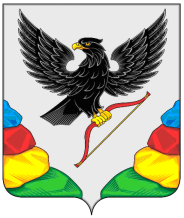 СОВЕТ МУНИЦИПАЛЬНОГО РАЙОНА«НЕРЧИНСКИЙ РАЙОН» ЗАБАЙКАЛЬСКОГО КРАЯРЕШЕНИЕ 	«____»___________ 2020 года                                                          №  г. НерчинскО порядке и условиях назначения ежемесячной доплаты к страховой пенсии по старости (инвалидности) лицам, замещающим муниципальные должности на постоянной основе, а так же её размере в муниципальном районе «Нерчинский район»	В соответствии со статьёй 6 Закона Забайкальского края от 24 декабря 2010 года №455-ЗЗК «О гарантиях осуществления полномочий депутата, члена выборного органа местного самоуправления, выборного должностного лица местного самоуправления», статьёй 23,  пунктом 6 части 2 статьи 30 Устава муниципального района «Нерчинский район», Совет муниципального района «Нерчинский район» РЕШИЛ:           1.Утвердить Положение о порядке и условиях назначения ежемесячной доплаты к страховой пенсии по старости (инвалидности) лицам, замещающим муниципальные должности на постоянной основе, а также её размере в муниципальном районе «Нерчинский район» (прилагается).           2.  Признать утратившими силу решения Совета муниципального района «Нерчинский район» от 17.06.2015 №242 «Об утверждении Положения о пенсии за выслугу лет лицам, замещавшим выборные муниципальные должности в органах местного самоуправления муниципального района «Нерчинский район»; 	-  от 24.04.2017 №401 «О внесении изменений в Положение о пенсии за выслугу лет лицам, замещавшим выборные муниципальные должности в органах местного самоуправления муниципального района «Нерчинский район»	3. Опубликовать настоящее решение в газете «Нерчинская звезда».	4. Настоящее решение вступает в законную силу на следующий день после официального опубликования.Глава муниципального района«Нерчинский район»                                                                   М.С. СлесаренкоПРИЛОЖЕНИЕУТВЕРЖДЕНОрешением Совета муниципальногорайона «Нерчинский район»от  «_____»_____________2020 г. №_________Положениео порядке и условиях назначения ежемесячной доплаты к страховой пенсии по старости (инвалидности) лицам, замещающим муниципальные должности на постоянной основе, а также её размере в муниципальном районе «Нерчинский район»	Настоящее  положение устанавливает основания и условия назначения ежемесячной доплаты к страховой пенсии по старости (инвалидности) лицам, замещающим муниципальные должности на постоянной основе.         1. Право на доплату к страховой пенсии по старости (инвалидности) (далее – доплата к пенсии) имеют лица, замещавшие муниципальные должности в муниципальном районе «Нерчинский район» на постоянной основе (далее – лицо, замещающее муниципальную должность) не менее двух сроков полномочий, либо замещавшие муниципальные должности на постоянной основе один срок полномочий (но не менее четырех лет) и имеющие стаж муниципальной службы не менее десяти лет, и в этот период достигших пенсионного возраста или потерявших трудоспособность, получавшие денежное содержание за счёт средств местного бюджета, освобожденные от должностей в связи с прекращением полномочий (в том числе досрочно), за исключением случаев прекращения полномочий указанных лиц по основаниям, предусмотренным абзацем седьмым части 16 статьи 35, пунктами 2.1; 3; 6-9 части 6, частью 6.1 статьи 36; частью 7.1; пунктами 5-8 части 10; частью 10.1 статьи 40; частями 1 и 2 статьи 73 Федерального закона от 06 октября 2003 года №131-ФЗ «Об общих принципах организации местного самоуправления в Российской Федерации».	2. Стаж муниципальной службы для назначения доплаты к пенсии в соответствии с настоящим положением устанавливается в соответствии с нормами Федерального закона от 2 марта 2007 года №25-ФЗ «О муниципальной службе в Российской Федерации», Законом Забайкальского края от 16 октября 2008 года №48-ЗЗК «О стаже муниципальной службы в Забайкальском крае», определяющими стаж муниципальной службы для назначения пенсии за выслугу лет муниципальным служащим.	3. Доплата к пенсии устанавливается к страховой пенсии по старости (инвалидности), назначенной в соответствии с Федеральным законом от 28 декабря 2013 года №400-ФЗ «О страховых пенсиях» (далее – Федеральный закон «О страховых пенсиях») либо при назначении пенсии на период до наступления возраста, дающего право на страховую пенсию по старости в соответствии с Федеральным законом от 19 апреля 1991 года №1032-1 «О занятости населения в Российской Федерации», и выплачивается одновременно с указанными пенсиями независимо от получения накопительной пенсии в соответствии с Федеральным законом от 28 декабря 2013 года №424-ФЗ «О накопительной пенсии».	4. Доплата к пенсии не выплачивается в период замещения должностей в органах государственной власти, иных государственных органах и органах местного самоуправления.	5. Доплата к пенсии не назначается гражданам, которым в соответствии с законодательством Российской Федерации назначена пенсия за выслугу лет, ежемесячное материальное обеспечение, ежемесячное пожизненное содержание или иная выплата к пенсии за счёт средств федерального, краевого или местного бюджетов, за исключением предоставляемых мер социальной поддержки в виде ежемесячной денежной выплаты в соответствии с федеральными законами, законами края.	6.  Гражданам, имеющим право одновременно на доплату к пенсии и различные ежемесячные выплаты к пенсии из бюджета края, назначается и выплачивается  вместе со страховой пенсией либо доплата к пенсии, либо одна из выплат по их выбору.	7. Доплата к пенсии лицам, замещавшим муниципальные должности, от четырех до восьми лет устанавливается в размере 45 процентов от среднемесячного денежного вознаграждения, за вычетом страховой пенсии по старости (инвалидности), фиксированной выплаты к страховой пенсии и повышенной фиксированной выплаты к страховой пенсии, установленных в соответствии с Федеральным законом «О страховых пенсиях». За каждый полный год замещения должности муниципальной службы свыше 8 лет доплата к пенсии увеличивается на 3 процента от среднемесячного денежного вознаграждения. При  этом общая сумма доплаты к пенсии и страховой пенсии по старости (инвалидности), фиксированной выплаты к страховой пенсии и повышенной фиксированной выплаты к страховой пенсии не может превышать 75 процентов от среднего денежного вознаграждения, определенного в соответствии с пунктом 9 настоящего Положения.	 8. Размер доплаты к пенсии исчисляется по выбору лица, обратившегося за установлением доплаты, исходя из среднемесячного денежного вознаграждения по замещаемой не менее 12 полных месяцев должности, предшествовавших дню прекращения его полномочий либо дню достижения возраста, дающего право на страховую пенсию по старости (дававшего право на трудовую пенсию по старости в соответствии с Федеральным законом «О страховых пенсиях»).	При исчислении среднемесячного денежного вознаграждения из расчётного периода исключаются время нахождения лица, замещавшего муниципальную должность в отпусках без сохранения денежного вознаграждения, по беременности и родам, по уходу за ребёнком до достижения им установленного законом возраста, а также период временной нетрудоспособности. Начисленные за это время суммы соответствующих пособий не учитываются.	Размер среднемесячного денежного вознаграждения при отсутствии в расчётном периоде исключаемых из него в соответствии с абзацем вторым настоящего пункта времени нахождения лица, замещавшего муниципальную должность в соответствующих отпусках и периода временной нетрудоспособности определяется путём деления общей суммы денежного вознаграждения  начисленного в расчётном периоде, на 12.	В случае если из расчётного периода исключаются в соответствии с абзацем вторым настоящего пункта время нахождения лица, замещавшего муниципальную должность в соответствующих отпусках и период временной нетрудоспособности размер среднемесячного денежного вознаграждения определяется путём деления указанной суммы на количество фактически отработанных дней в расчётном периоде и умножения на 21 (среднемесячное число рабочих дней в году).	9. Размер доплаты к пенсии не может быть ниже фиксированной выплаты к страховой пенсии, установленной частью 1 статьи 16 Федерального закона «О страховых пенсиях», с учётом районного коэффициента, действующего на соответствующей территории Забайкальского края в соответствии с федеральным и краевым законодательством.	10. Гражданин, замещавший муниципальную должность, имеющий право на доплату к пенсии в соответствии с настоящим Положением (далее – заявитель), представляет в администрацию муниципального района «Нерчинский район» следующие документы:	10.1. заявление на имя Главы муниципального района «Нерчинский район» о назначении доплаты к пенсии по форме согласно приложению №1 к настоящему Положению;	10.2. справку о размере среднемесячного денежного вознаграждения лица, замещавшего должность муниципальной службы, для установления доплаты к пенсии по форме  согласно приложению №2 к настоящему Положению;	10.3. копию трудовой книжки;	10.4. копию пенсионного удостоверения;	10.5. копию военного билета (при его наличии);	10.6. справку из Отделения Пенсионного фонда Российской Федерации (государственного учреждения) по месту жительства о размере выплачиваемой страховой пенсии по старости (инвалидности).	11. Заявление и документы представляются лично либо направляются по почте. Копии документов заверяются нотариально, либо органом местного самоуправления,  в котором гражданин замещал муниципальную должность, либо органом, выдавшим документ, либо  специалистом отдела по правовым и кадровым вопросам администрации муниципального района «Нерчинский район», принявшим документы после проверки их соответствия оригиналам.	12. Документы, предусмотренные подпунктами 10.3; 10.6; пункта 10 настоящего Положения, если такие документы находятся в распоряжении органов, предоставляющих государственные услуги, органов, предоставляющих муниципальные услуги, иных государственных органов, органов местного самоуправления, либо подведомственных государственным органам или органам местного самоуправления организаций специалист отдела по правовым и кадровым вопросам в течение 5 рабочих дней со дня регистрации заявления запрашивает и получает в рамках межведомственного информационного взаимодействия. Заявитель вправе представить указанные документы самостоятельно.	13. Заявление и документы могут быть представлены в администрацию муниципального района «Нерчинский район» в форме электронных документов с использованием электронных носителей и (или) информационно - телекоммуникационных сетей общего пользования, включая информационно – телекоммуникационную сеть «Интернет»:	13.1. лично или через законного представителя при посещении администрации муниципального района «Нерчинский район»;	13.2. посредством Федеральной информационной системы «Единый портал государственных и муниципальных услуг (функций)» и государственной информационной системы «Портал государственных и муниципальных услуг Забайкальского края»;	13.3. иным способом, позволяющим передать в электронном виде заявления и приложенные к нему документы.	Заявление и документы, представляемые в форме электронных документов, подписываются в соответствии с требованиями Федерального закона от 6 апреля 2011 года №63-ФЗ «Об электронной подписи» и требованиями статьи 21.1 и статьи 21.2 Федерального закона от 27 июля 2010 года №210-ФЗ «Об организации предоставления государственных и муниципальных услуг».	14. Решение о назначении доплаты к пенсии либо отказе в её назначении принимается администрацией муниципального района «Нерчинский район» в течение 20 дней, о чём заявитель уведомляется в течение 3-х дней с момента принятия решения.	Доплата к пенсии назначается распоряжением администрации муниципального района «Нерчинский район».	15. Доплата к страховой пенсии по старости устанавливается пожизненно, к пенсии по инвалидности – на срок назначения указанной пенсии, назначается с 1-го числа месяца, в котором гражданин обратился за доплатой к пенсии, но не ранее чем со дня возникновения на нее права.	16. Выплата доплаты к пенсии производится один раз в месяц за предшествующий месяц.	Расходы по доставке и пересылке доплаты к пенсии осуществляются за счёт средств бюджета муниципального района «Нерчинский район».	17. Размер доплаты к пенсии пересчитывается при индексации или повышении в централизованном порядке денежного вознаграждения по соответствующей муниципальной должности.	Перерасчёт производится администрацией муниципального района «Нерчинский район» без заявления получателя с месяца повышения ежемесячного должностного оклада.	18. Приостановление и возобновление выплаты к пенсии производится распоряжением администрации муниципального района «Нерчинский район».	19. При замещении лицом, получающим доплату к пенсии в соответствии с настоящим Положением, должностей в органах государственной власти, иных государственных органах, органах местного самоуправления выплата доплаты к пенсии приостанавливается с 1-го числа месяца, следующего за месяцем назначения на указанную должность.	Лицо, получающее доплату к пенсии, назначенное на должность в органах государственной власти, иных государственных органах, органах местного самоуправления, обязано в срок до 5 рабочих дней сообщить об этом в письменной форме в администрацию муниципального района «Нерчинский район».	Выплата доплаты к пенсии приостанавливается по заявлению лица, получающего доплату к пенсии, с приложением копии решения соответствующего органа о назначении его на должность в органах государственной власти, иных государственных органах, органах местного самоуправления.	20. При последующем освобождении от должности в органах государственной власти, иных государственных органах, органах местного самоуправления выплата гражданину доплаты к пенсии возобновляется с 1-го числа месяца, следующего за месяцем освобождения его от занимаемой  должности, по личному заявлению с приложением копии решения соответствующего органа об увольнении с занимаемой должности.______________________________________ПРИЛОЖЕНИЕ 1к Положению о порядке и условиях назначения ежемесячной доплаты к страховой пенсии по старости (инвалидности) лицам, замещающим муниципальные должности на постоянной основе, а также ее размере в муниципальном районе «Нерчинский район»В администрацию  муниципального района «Нерчинский район»от __________________________________(фамилия, имя, отчество)____________________________________Домашний адрес (индекс) _________________________________________________Телефон ____________________________ЗАЯВЛЕНИЕВ соответствии с Положением о порядке и условиях назначения ежемесячной доплаты к страховой пенсии по старости (инвалидности) лицам, замещающим муниципальные должности на постоянной основе, а также ее размере в муниципальном районе «Нерчинский район» прошу назначить мне ежемесячную доплату к страховой пенсии по старости (инвалидности).Обязуюсь в срок до 5 рабочих дней сообщить в администрацию муниципального района «Нерчинский район» о следующих фактах:- замещение мною должности в органах государственной власти, иных государственных органах, органах местного самоуправления;- назначение мне пенсии за выслугу лет, или ежемесячного пожизненного содержания, или ежемесячного материального обеспечения, или иной выплаты к пенсии за счет средств федерального, краевого или местного бюджетов по иным основаниям;- прекращение выплаты страховой пенсии по старости (инвалидности).«____»_____________ 20__ года _________________ (подпись заявителя)Заявление зарегистрировано: ______________________________________ПРИЛОЖЕНИЕ 2к Положению о порядке и условиях назначения ежемесячной доплаты к страховой пенсии по старости (инвалидности) лицам, замещающим муниципальные должности на постоянной основе, а также ее размере в муниципальном районе «Нерчинский район»СПРАВКАО РАЗМЕРЕ СРЕДНЕМЕСЯЧНОГО ДЕНЕЖНОГО ВОЗНАГРАЖДЕНИЯ ЛИЦА, ЗАМЕЩАВШЕГО МУНИЦИПАЛЬНУЮ ДОЛЖНОСТЬ, ДЛЯ УСТАНОВЛЕНИЯ ДОПЛАТЫ К СТРАХОВОЙ ПЕНСИИ ПО СТАРОСТИ (ИНВАЛИДНОСТИ)Денежное вознаграждение __________________________________________________________________,(фамилия, имя, отчество)замещавшего муниципальную должность __________________________________________________________________, (наименование должности)за период с _________________________по______________________________________              	 (день, месяц, год)                  	(день, месяц, год)составило:К справке прилагается заявление лица, замещавшего муниципальную должность об исключении периодов нетрудоспособности или периодов, когда он находился в очередном отпуске, отпуске без сохранения среднемесячного заработкаРуководитель органа местного самоуправления 	 _________________________________________________________________                                      	(подпись, фамилия, инициалы)Главный бухгалтер  _______________________________________________________                                      (подпись, фамилия, инициалы)М. П.                              Дата выдачи   "_____"_______________20___ годаПОЯСНИТЕЛЬНАЯ ЗАПИСКА	Пенсионное обеспечение лиц, замещавших муниципальные должности в органах местного самоуправления, гарантировано статьёй 6 Закона Забайкальского края от 24 декабря 2010 года №455-ЗЗК «О гарантиях осуществления полномочий депутата, члена выборного органа местного самоуправления, выборного должностного лица местного самоуправления», пунктом 6 части 2 статьи 30 Устава муниципального района «Нерчинский район».	28.09.2015 г  решением Совета муниципального района «Нерчинский район»   №259 было утверждено Положение о пенсионном обеспечении за выслугу лет лиц, замещавших должности муниципальной службы в органах местного самоуправления муниципального района «Нерчинский район». В данное  Положение уже трижды вносились изменения, с целью приведения в соответствие с действующим законодательством, в связи, с чем нормативный правовой акт принимает громоздкий характер. Кроме того, для указанной категории лиц, изменился порядок  исчисления доплаты к страховой пенсии, в связи, с чем администрацией района разработано Положение  в новой редакции.Глава муниципального района«Нерчинский район»                                                                    М.С. Слесаренко№п/пСостав денежного вознагражденияза 12 месяцев(рублей, копеек) в месяцв месяц№п/пСостав денежного вознагражденияза 12 месяцев(рублей, копеек) в процентахв рублях, копейках1Денежное вознаграждение1в том числе должностной оклад2…Надбавки за работу в местностях с особыми  климатическими условиями                          8ИТОГО    денежное    вознаграждение для установления   доплаты к трудовой пенсии по старости (инвалидности)                     